География. Ответы 10-11 класс Задание 1. По 2 балла за каждую правильно заполненную строку таблицы. Если река определена правильно, а тип питания - нет (или же ответ неполный, например, для Юкона тип питания определен только как дождевой) - 1 балл. Максимум (за полностью правильный ответ) - 10 баллов.Задание 2. Калмыкия (1 балл). Элиста (1б). Астрахань (1б). Возвышенность Ергени (1б).Буддизм (1б). Ламаизм (1б). Бурятия (1б) и Тува (Тыва) (1б). Кума-Манычская впадина (1б). Озеро Маныч-Гудило (1б). Река Волга (1б). Канал Волга - Чеграй (Чограй) (1б). Максимум 12 балловЗадание 3 На рисунке - в - 2 балла. Чеченская Республика - рисунок - б - 2 балла. Ханты-Мансийский АО - рисунок - г - 2 балла. Ивановская обл. - рисунок - a - 2 балла.Максимум - 8 баллов.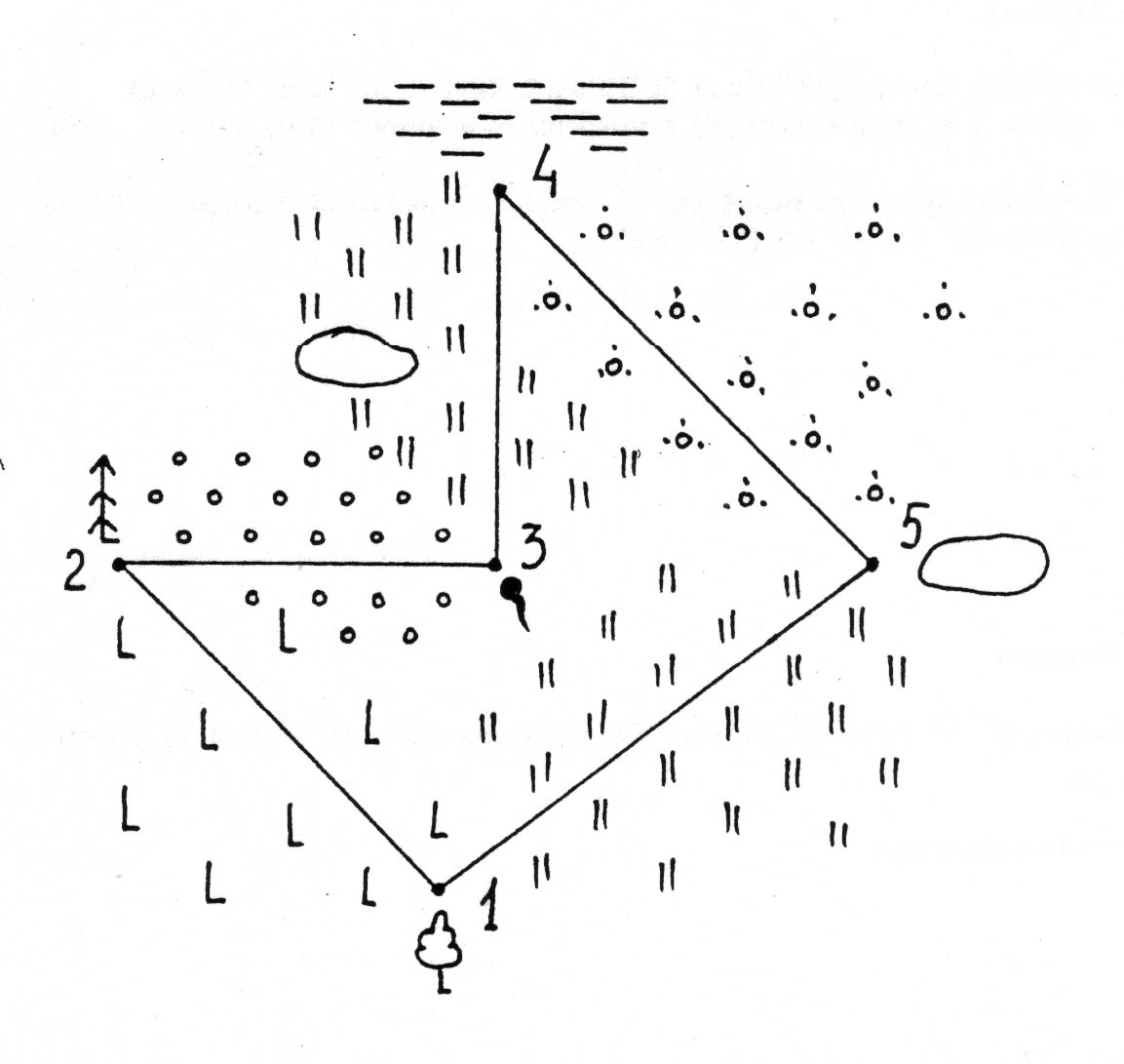 Задание 4 ОтветЗа правильно  выполненную схему  в масштабе Максимум 10 баллов. (при проверке проверяйте  масштаб схемы)  Задание 5 Ответ. 2 балла за правильный ответ. Максимум 36 баллов. 1. Республика — форма правления, при которой высшую власть в государстве осуществляют выбираемые населением органы и лица, а также назначенные им представители.2. Абсолютные — Саудовская Аравия, конституционные — Великобритания.3. Гибралтар — Великобритания.4. Полоса акватории моря или океана шириной до 12 морских миль, прилегающая к берегу государства.5. Россия, США, Франция, Великобритания, Китай.6. Польша, Швеция, Франция, Италия, Греция и другие. 7. Штаты.8. Индонезия, Сомали, Кения, Уганда, Конго (Киншаса), Конго (Браззавиль), Габон, Бразилия, Колумбия, Эквадор, некоторые государства Океании. 9. Монархия — форма правления, при которой высшую власть в государстве (хотя бы номинально) осуществляет наследственный представитель (монарх) и назначенные им представители.10. Швеция, Дания, Бельгия, Нидерланды, Великобритания, Испания, Норвегия, Люксембург, Монако, Лихтенштейн, Андорра, Ватикан. (5 плавильных ответов 2 балла) 11. Парламентские — Италия, президентские — США.12. Гвиана. Франция.13. Полоса акватории, толща вод, поверхность дна, недра шельфа, прилегающие к берегам государства. Ширина экономических зон различна, обычно составляет 200 морских миль, иногда до 350.14. Китай, КНДР, Вьетнам, Куба, Лаос.15. Россия, Германия, США, Индия, Бразилия и другие.16. Республика Индия.17. Земли.18. Россия, Великобритания, Франция, Испания, Алжир, Мали, Буркина-Фасо, Гана. (5 плавильных ответов 2 балла) Задание 6 Тест. Правильный ответ 1 балл. Максимум 18 баллов 1 – Г, 2 – А, 3 – Б, 4 – Г, 5 – А, 6 – Б, 7 – Б, 8 – Б, 9 – Г, 10 -  А, 11 – А, 12 – Г, 13 – Б, 14 – Б, 15 – В, 16 – Г, 17 – Б, 18 – А.  № диаграммыРекаТип питанияА)Юконснеговой, ледниковый, дождевойБ)ЛимпоподождевойВ)АмазонкадождевойПХоперснеговойД)Меконгдождевой